……………………………………..                                                ….…………………………       Imię i nazwisko Wnioskodawcy / Nazwa Firmy                                                                                 Miejscowość, data……………………………………..            Adres zamieszkania / siedziba Firmy……………………………………..                        Telefon kontaktowy / faxStarosta Jędrzejowskiul. 11 Listopada 8328-300 Jędrzejów                                                                                                                                           	W N I O S EKo wydanie zezwolenia na zbieranie odpadówNa podstawie art. 42 ust. 1 ustawy z dnia 14 grudnia 2012 r. o odpadach (tekst jednolity: Dz. U. z 2019 r. Nr 701 z późn. zm.), wnoszę o wydanie zezwolenia na zbieranie odpadów.Załączniki:Opracowanie wniosku zgodnie z art. 42 ust. 1 ustawy o odpadachZaświadczenia/oświadczenia/ dokumenty zgodnie z art. 42 ust. 3a, 3b, 3c, 4a, 4b o odpadachDowód uiszczenia opłaty skarbowejKlauzula informacyjna                                                                                                           ...........................................                                                                                                             Podpis wnioskodawcyWypełniając obowiązek informacyjny w zakresie ochrony danych osobowych na podstawie art. 13 ust. l i ust. 2 ogólnego rozporządzenia Parlamentu Europejskiego i Rady (UE) 2016/679 z dnia 27 kwietnia 20 l 6 r. w sprawie ochrony osób fizycznych w związku z przetwarzaniem danych osobowych i w sprawie swobodnego przepływu takich danych oraz uchylenia dyrektywy 95/46/WE zwanym dalej „RODO" i dbając o Twoje dane osobowe przetwarzane przez nas informujemy, że:Administratorem Twoich danych osobowych będzie Starosta Jędrzejowski (dalej: my). Mamy siedzibę w Jędrzejowie, ul. 11 Listopada 83, kod pocztowy 28-300. Możesz z nami się skontaktować telefonicznie: 41 386 37 41 lub mailowo: powiat@powiatjedrzejow.pl. Administrator powołał Inspektora Ochrony Danych Osobowych, który będzie monitorował i nadzorował przetwarzanie Twoich danych i możesz się z nim skontaktować telefonicznie pod numerem telefonu 41 386 37 41 za pomocą poczty elektronicznej – email: mariusz.piskorczyk@powiatjedrzejow.pl Administrator będzie przetwarzał Pani/Pana dane w celu wykonania czynności w zakresie postępowania administracyjnego oraz archiwizacji dokumentacji związanych z tym postępowaniem.Podstawą przetwarzania Pani/Pana danych osobowych jest art. 6 ust.1 lit. c RODO tj. na podstawie przepisów prawa wynikających z Kodeksu Postępowania Administracyjnego i archiwizacji dokumentacji.Odbiorcami Twoich danych będą:Ty i Twoi pełnomocnicy;podmioty przetwarzające, z którymi zawarliśmy umowy powierzenia przetwarzania danych;podmioty uprawnione do odbioru Twoich danych na podstawie przepisów prawa.Będziemy przechowywać Twoje dane osobowe:Twoje dane osobowe będą przechowywane przez okres niezbędny do realizacji celu przetwarzania (tj. pkt. 3) oraz obowiązku archiwizacyjnego wynikającego z Jednolitego Rzeczowego Wykazu Akt. Przysługuje Pani/Panu:prawo dostępu do swoich danych oraz otrzymania ich kopii;prawo do sprostowania (poprawiania) swoich danych;ograniczenia przetwarzania danych;Możesz zażądać, abyśmy ograniczyli przetwarzanie Twoich danych osobowych wyłącznie do ich przechowywania lub wykonywania uzgodnionych z Tobą działań, jeżeli Twoim zdaniem mamy nieprawidłowe dane na Twój temat lub przetwarzamy je bezpodstawnie;prawo do wniesienia skargi do organu nadzorczego.Jeżeli uważasz, że przetwarzamy Twoje dane niezgodnie z prawem, możesz złożyć w tej sprawie skargę do Prezesa Urzędu Ochrony Danych Osobowych.Podanie przez Ciebie swoich danych osobowych jest obowiązkowe zgodnie z wymogiem prawnym, a ich nie podanie może powodować brak realizacji celu przetwarzania lub podjęcia działań zgodnych z postępowaniem administracyjnym.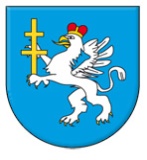 WYDANIE ZEZWOLENIA NA ZBIERANIE ODPADÓW 12MiejsceStarostwo Powiatowe w JędrzejowieWydział Ochrony Środowiska, Rolnictwa i Leśnictwaul. Armii Krajowej 9, 28-300 Jędrzejówpiętro I, pokój nr 13.Informacjatel. (41) 38 658 00 wew. 42 lub (41) 38 658 02fax (41) 38 658 00e-mail: osrl@powiatjedrzejow.plWymagane dokumentyWniosek w sprawie wydania zezwolenia na zbieranie odpadów powinien zawierać:numer identyfikacji podatkowej (NIP) posiadacza odpadów;wyszczególnienie rodzajów odpadów przewidzianych do zbierania;oznaczenie miejsca zbierania odpadów;wskazanie:miejsca i sposobu magazynowania oraz rodzaju magazynowanych odpadów,maksymalnej masy poszczególnych rodzajów odpadów i maksymalnej łącznej masy wszystkich rodzajów odpadów, które mogą być magazynowane w tym samym czasie oraz które mogą być magazynowane w okresie roku,największej masy odpadów, które mogłyby być magazynowane w tym samym czasie w instalacji, obiekcie budowlanym lub jego części lub innym miejscu magazynowania odpadów, wynikającej z wymiarów instalacji, obiektu budowlanego lub jego części lub innego miejsca magazynowania odpadów,całkowitej pojemności (wyrażonej w Mg) instalacji, obiektu budowlanego lub jego części lub innego miejsca magazynowania odpadów;szczegółowy opis stosowanej metody lub metod zbierania odpadów;przedstawienie możliwości technicznych i organizacyjnych pozwalających należycie wykonywać działalność w zakresie zbierania odpadów, ze szczególnym uwzględnieniem kwalifikacji zawodowych lub przeszkolenia pracowników oraz liczby i jakości posiadanych instalacji i urządzeń odpowiadających wymaganiom ochrony środowiska;oznaczenie przewidywanego okresu wykonywania działalności w zakresie zbierania odpadów;opis czynności podejmowanych w ramach monitorowania i kontroli działalności objętej zezwoleniem;opis czynności, które zostaną podjęte w przypadku zakończenia działalności objętej zezwoleniem i związanej z tym ochrony terenu, na którym działalność ta była prowadzona;9a)   proponowaną formę i wysokość zabezpieczenia roszczeń, o którym mowa w art. 48a;  informacje wymagane na podstawie odrębnych przepisów.Do wniosku o wydanie zezwolenia na zbieranie odpadów dołącza się:zaświadczenie o niekaralności:posiadacza odpadów będącego osobą fizyczną prowadzącą działalność gospodarczą,wspólnika, prokurenta, członka zarządu lub członka rady nadzorczej posiadacza odpadów będącego osobą prawną albo jednostką organizacyjną nieposiadającą osobowości prawnej- za przestępstwa przeciwko środowisku lub przestępstwa, o których mowa 
w art. 163, art. 164 lub art. 168 w związku z art. 163 § 1 ustawy z dnia 6 czerwca 1997 r. - Kodeks karny (Dz. U. z 2017 r. poz. 2204 oraz z 2018 r. poz. 20, 305 
i 663);zaświadczenie o niekaralności posiadacza odpadów za przestępstwa przeciwko środowisku na podstawie przepisów ustawy z dnia 28 października 2002 r. 
o odpowiedzialności podmiotów zbiorowych za czyny zabronione pod groźbą kary (Dz. U. z 2018 r. poz. 703 i 1277);12oświadczenie o niekaralności osób, o których mowa w pkt 1, za wykroczenia określone w art. 175, art. 183, art. 189 ust. 2 pkt 6 lub art. 191;oświadczenie, że w stosunku do:osoby, o której mowa w pkt 1 lit. a,posiadacza odpadów będącego osobą prawną albo jednostką organizacyjną nieposiadającą osobowości prawnej albo wspólnika, prokurenta, członka zarządu lub członka rady nadzorczej tego posiadacza odpadów prowadzącego działalność gospodarczą jako osoba fizyczna-  w ostatnich 10 latach nie wydano ostatecznej decyzji o cofnięciu zezwolenia na zbieranie odpadów, zezwolenia na przetwarzanie odpadów, zezwolenia na zbieranie i przetwarzanie odpadów lub pozwolenia na wytwarzanie odpadów uwzględniającego zbieranie i przetwarzanie odpadów lub nie wymierzono administracyjnej kary pieniężnej, o której mowa w art. 194;25)   oświadczenie, że wspólnik, prokurent, członek zarządu lub członek rady nadzorczej posiadacza odpadów nie jest lub nie był wspólnikiem, prokurentem, członkiem rady nadzorczej lub członkiem zarządu innego przedsiębiorcy, w stosunku do którego 
w ostatnich 10 latach nie wydano ostatecznej decyzji o cofnięciu zezwolenia na zbieranie odpadów, zezwolenia na przetwarzanie odpadów, zezwolenia na zbieranie 
i przetwarzanie odpadów lub pozwolenia na wytwarzanie odpadów uwzględniającego zbieranie i przetwarzanie odpadów lub nie wymierzono administracyjnej kary pieniężnej, o której mowa w art. 194.Do wniosku o wydanie zezwolenia na zbieranie odpadów dołącza się również:decyzję o warunkach zabudowy i zagospodarowania terenu, o której mowa w art. 4 ust. 2 ustawy z dnia 27 marca 2003 r. o planowaniu i zagospodarowaniu przestrzennym (Dz. U. z 2017 r. poz. 1073 i 1566 oraz z 2018 r. poz. 1496 i 1544), 
w przypadku gdy dla terenu, którego wniosek dotyczy, nie został uchwalony miejscowy plan zagospodarowania przestrzennego, chyba że uzyskanie decyzji 
o warunkach zabudowy i zagospodarowania terenu nie jest wymagane.dokument potwierdzający prawo własności, prawo użytkowania wieczystego, prawo użytkowania albo umowę dzierżawy nieruchomości, o której mowa w art. 41b ust. 1.operat przeciwpożarowy, zawierający warunki ochrony przeciwpożarowej instalacji, obiektu lub jego części lub innego miejsca magazynowania odpadów, uzgodnione 
z komendantem powiatowym (miejskim) Państwowej Straży Pożarnej, wykonany przez osobę, o której mowa w art. 4 ust. 2a tej ustawy oraz postanowienie, uzgadniające warunki ochrony przeciwpożarowej.Opłata skarbowa616,00 zł - zezwolenie na zbieranie odpadów;17,00 zł - dokument stwierdzający udzielenie pełnomocnictwa.Opłatę skarbową należy uiścić na konto Urzędu Miejskiego w Jędrzejowie: nr 52 8493 0004 0210 0059 1221 0009, lub w kasie Starostwa Powiatowego 
w Jędrzejowie, z dopiskiem „wydanie  zezwolenie na zbieranie odpadów”. Termin załatwienia sprawy1 miesiąc lub w przypadku spraw szczególnie skomplikowanych - 2 miesiąceTryb odwoławczyOdwołanie od decyzji do Samorządowego Kolegium Odwoławczego w Kielcach za pośrednictwem Starosty Jędrzejowskiego w terminie 14 dni od daty doręczenia stronie decyzji. Odwołanie składa się osobiście w sekretariacie tut. urzędu lub za pośrednictwem Poczty Polskiej na adres: Starostowo Powiatowe w Jędrzejowie, ul. 11 Listopada 83, 
28-300 Jędrzejów.UwagiOrganem do wydania zezwolenia na zbieranie odpadów jest właściwy starosta ze względu na miejsce zbierania odpadów oraz gdy maksymalna łączna masa wszystkich rodzajów odpadów magazynowanych w okresie roku nie przekracza 3000 Mg.w przypadku gdy określenie rodzajów odpadów jest niewystarczające do ustalenia zagrożeń, jakie te odpady mogą powodować dla życia lub zdrowia ludzi oraz dla środowiska, właściwy organ może wezwać wnioskodawcę do podania podstawowego składu chemicznego i właściwości odpadów;12załączone do wniosku oświadczenia, składa się pod rygorem odpowiedzialności karnej za składanie fałszywych zeznań. Składający oświadczenie jest obowiązany do zawarcia w nim klauzuli następującej treści: "Jestem świadomy odpowiedzialności karnej za złożenie fałszywego oświadczenia";posiadacz odpadów zobowiązany do uzyskania zezwolenia na zbieranie odpadów jest obowiązany do ustanowienia zabezpieczenia roszczeń w wysokości umożliwiającej pokrycie kosztów wykonania zastępczego;w przypadku braku kompletu wymaganych dokumentów Wnioskodawca zostanie wezwany do ich uzupełnienia w terminie 7 dni (termin załatwienia sprawy liczy się od daty złożenia wszystkich wymaganych dokumentów);nieusunięcie tych braków w wyznaczonym terminie będzie skutkować pozostawieniem wniosku bez rozpoznania.Właściwy organ odmawia wydania zezwolenia na zbieranie odpadów w przypadkach gdy zamierzony sposób gospodarowania odpadami:mógłby powodować zagrożenie dla życia lub zdrowia ludzi lub dla środowiska;jest niezgodny z planami gospodarki odpadami;jest niezgodny z przepisami prawa, w tym prawa miejscowego.Właściwy organ odmawia wydania zezwolenia na zbieranie odpadów przedsiębiorcy będącemu osobą prawną albo jednostką organizacyjną nieposiadającą osobowości prawnej, jeżeli w stosunku do:tego przedsiębiorcy lubwspólnika, prokurenta, członka rady nadzorczej lub członka zarządu tego przedsiębiorcy, prowadzącego działalność gospodarczą jako osoba fizyczna–  wydano decyzję, o której mowa w art. 47 ust. 2, a nie minęło 10 lat od dnia, gdy decyzja o cofnięciu zezwolenia stała się ostateczna.jeżeli wspólnik, prokurent, członek rady nadzorczej lub członek zarządu tego przedsiębiorcy jest lub był wspólnikiem, prokurentem, członkiem rady nadzorczej lub członkiem zarządu innego przedsiębiorcy, w stosunku do którego wydano decyzję, 
o której mowa w art. 47 ust. 2, a nie minęło 10 lat od dnia, gdy decyzja o cofnięciu zezwolenia stała się ostateczna.jeżeli przedsiębiorca został ukarany prawomocnym wyrokiem sądu za przestępstwa przeciwko środowisku lub przestępstwa, o których mowa w art. 163, art. 164 lub art. 168 w związku z art. 163 § 1 ustawy z dnia 6 czerwca 1997 r. - Kodeks karny.jeżeli wobec przedsiębiorcy prawomocnie orzeczono karę pieniężną za przestępstwa przeciwko środowisku na podstawie przepisów ustawy z dnia 28 października 2002 r. o odpowiedzialności podmiotów zbiorowych za czyny zabronione pod groźbą kary;jeżeli wspólnikiem, prokurentem, członkiem rady nadzorczej lub członkiem zarządu tego przedsiębiorcy jest osoba, która została skazana prawomocnym wyrokiem sądu za przestępstwa przeciwko środowisku lub przestępstwa, o których mowa w art. 163, art. 164 lub art. 168 w związku z art. 163 § 1 ustawy z dnia 6 czerwca 1997 r. - Kodeks kamy.przedsiębiorcy będącemu osobą prawną/osobą fizyczną albo jednostką organizacyjną nieposiadającą osobowości prawnej, jeżeli trzykrotnie:- będący osobą fizyczną wspólnik, prokurent, członek rady nadzorczej lub członek zarządu tego przedsiębiorcy został skazany prawomocnym wyrokiem sądu lub nałożono na niego grzywnę w drodze mandatu karnego za wykroczenia, o których mowa w art. 175, art. 183, art. 189 ust. 2 pkt 6 lub art. 191,- wymierzono mu administracyjną karę pieniężną, o której mowa w art. 194;w przypadku gdy na terenie, którego wniosek dotyczy, nie ma instalacji, obiektu budowlanego lub jego części, wskazanych we wniosku.Podstawa prawnaUstawa z dnia 14 czerwca 1960 r. Kodeks postępowania administracyjnego, tekst jednolity: Dz.U.2018.2096 z późn. zm.Ustawa z dnia 14 grudnia 2012 r. o odpadach, tekst jednolity: Dz.U.2019.701 z późn. zm. Rozporządzenie Ministra Środowiska z dnia 9 grudnia 2014 r. w sprawie katalogu odpadów, Dz.U.2014.1923 12Ustawa z dnia 3 października 2008 r. o udostępnianiu informacji o środowisku i jego ochronie, udziale społeczeństwa w ochronie środowiska oraz o ocenach oddziaływania na środowisko, tekst jednolity: Dz.U.2018.2081 z późn. zm.  Rozporządzenie Rady Ministrów z dnia 9 listopada 2010 r. w sprawie przedsięwzięć mogących znacząco oddziaływać na środowisko, tekst jednolity: Dz.U.2016.71  Ustawa z dnia 16 listopada 2006 r. o opłacie skarbowej, tekst jednolity: Dz.U.2018.1044 z późn. zm. 